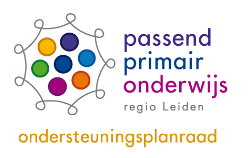 
Vacatures per direct: Wij zoeken 2 leden. 1 voor de personeelsgeleding en 1 voor de oudergeleding binnen samenwerkingsverband PPO regio LeidenWat is de Ondersteuningsplanraad?Op 1 augustus 2014 is de Wet Passend Onderwijs in werking gesteld. Doel is leerlingen met de juiste ondersteuning op een school dicht bij huis. Hiervoor zijn regionale samenwerkingsverbanden (SWV) ontstaan.Het samenwerkingsverband (SWV) Passend Primair Onderwijs (PPO) regio Leiden bestaat uit 80 scholen (basisscholen, speciale basisscholen en scholen voor speciaal basisonderwijs). Binnen dit SWV worden afspraken gemaakt m.b.t. de vorm, verdeling en de inzet van financiële middelen en de extra ondersteuning voor de leerlingen van alle scholen in de regio. Deze afspraken worden beschreven in het ondersteuningsplan (OP). Voor medezeggenschap op dit OP is er een ondersteuningsplanraad (OPR) opgericht. Dit is een speciale MR op het niveau van het SWV die het OP mede beoordeelt via het instemmingsrecht. Binnen dit SWV werkt de OPR constructief samen met de directeur-bestuurder van PPO, denkt pro actief mee en fungeert als klankbord voor het PPO. De OPR is samengesteld uit medewerkers en ouders van leerlingen van de scholen uit het SWV. Dit zijn betrokken en kundige mensen, die samen beschikken over expertise op het gebied van onderwijs, ondersteuning (zorg op school) en financiën. Meer informatie over de OPR vind je op www.pporegioleiden.nl.Wie zoeken wij- 1 lid personeelsgeleding, werkzaam op de scholen binnen samenwerkingsverband PPO regio Leiden- 1 lid oudergeleding, gezien de zittingstermijn van 4 jaar is het wenselijk voor de oudergeleding als het jongste kind in groep 1 t/m 4 zit.We zijn vooral op zoek naar leden die: 1. affiniteit of ervaring hebben met onderwijs, zorg, wetgeving en/of financiën; 2. het leuk vinden tijd en energie te steken in een goed ondersteuningsplan; 3. zich voor minimaal vier jaar willen inzetten en ongeveer 1x per 2 maanden kunnen vergaderen (met wat voorbereidend werk);4. constructief en communicatief kunnen en willen meedenken;5. hun individuele situatie of belang enigszins kunnen scheiden van het algemene belang waar dat mogelijk conflicteert;Aanmelden Lijkt dit je wat? Meld je aan met een korte motivatie via opr@pporegioleiden.nl. Na aanmelding word je geïnformeerd over de verdere procedure. Wil je eerst nog wat meer weten? Dan kun je dit ook hier aangeven.